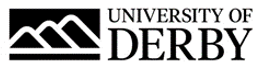 University of Derby Job DescriptionJob SummaryJob TitleAssociate Lecturer in PsychologyCollege/Department College of Health, Psychology and Social CareLocationKedleston Road, Derby, DE22 1GBJob Reference Number0487-21Salary£36.52 per hourReports ToHead of Discipline for PsychologyLine Management ResponsibilityNoJob Description and Person SpecificationRole SummaryTo provide support on a specified module or modules, including the preparation and delivery of Lectures, Workshops and Practical Sessions.Principal AccountabilitiesDuties may include any of the following:Formal scheduled delivery of Teaching, Lectures or WorkshopsPreparation of teaching materials required in the delivery of the abovePreparation of Reading ListsResponsibility for keeping of University records, reports or returns as appropriate including marks and notes are submitted to the module leader for assessment boards.Contribution to assessment design as appropriate Marking, moderation and electronic submission of marks as requiredSupervision of Doctoral ResearchResponsibility for tutorialsStudent SupportIndependent Studies supervisionAttendance at the following Boards/Meetings, where it is appropriate and where they can be arranged to fit in with other commitments:Development / training meetings and eventsProbation and Development ReviewProgramme Committees and Subject/Team MeetingsAny relevant meetings associated with internal and/or external periodic scrutiny such as QAACollege Research Committee College Research Ethics CommitteeAssessment BoardsTo comply with the requirements of Health & Safety, other relevant legislation and University documentationPerson SpecificationEssential CriteriaQualificationsA first degree in a discipline appropriate to the discipline being taught or equivalent professional experienceExperienceExperience of working in an industry related to the discipline being taughtSkills, knowledge & abilitiesAbility to teach at the appropriate levelAbility to relate theory to practiceAbility to work to deadlinesAbility to work independently and as part of a teamGood presentation skillsBusiness requirementsWillingness and flexibility to work some evenings and weekendsActual days/hours will be described in a ‘Schedule of Work’Desirable CriteriaQualificationsTeaching qualificationExperienceExperience of teaching students in an HE context including small group facilitationSkills, knowledge and abilitiesExperience of teaching 18+ students in an HE context including small group facilitationTeam work and independent working will be required as part of the role.BenefitsAs well as competitive pay scales, we offer generous holiday entitlement. We also offer opportunities for further salary progression based on performance, and the opportunity to join a contributory pension scheme. The University of Derby is committed to promoting equality, diversity and inclusion. However you identify, we actively celebrate the knowledge, experience and talents each person bringsFor more information on the benefits of working at the University of Derby go to the Benefit pages of our website.